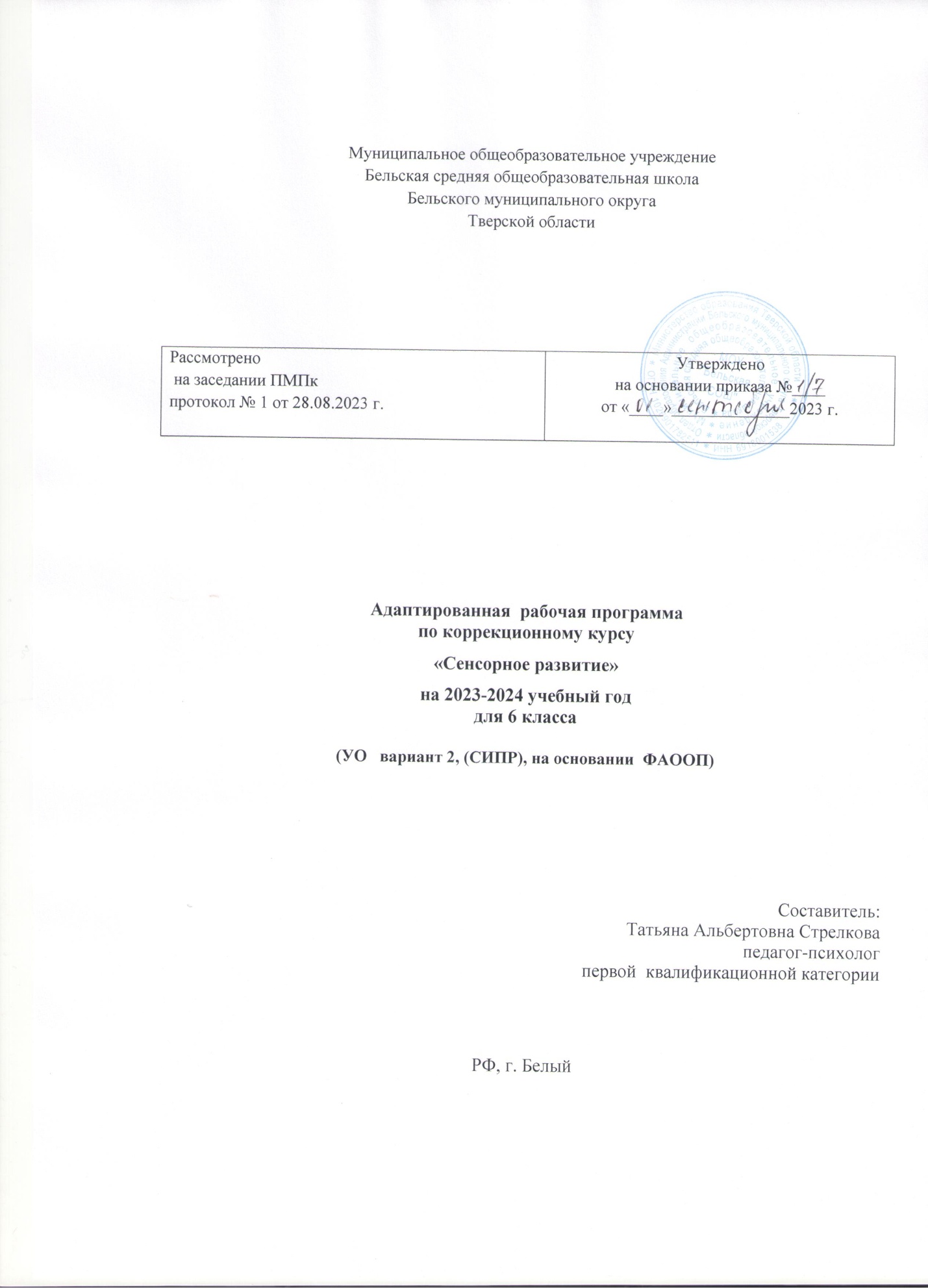 1.ПОЯСНИТЕЛЬНАЯ ЗАПИСКАФАООП по коррекционному курсу «Психомоторика и сенсорное развитие» предназначена для обучающихся 6 класса и направлена на развитие общей и ручной моторики, сенсорики и высших психических функций. Теоретической основой программы коррекционных занятий явились концептуальные положения теории Л. С. Выготского: об общих законах развития аномального и нормально развивающегося ребенка; о структуре дефекта и возможностях его компенсации; о применении системного подхода к изучению аномального ребенка, об учете зон его актуального и ближайшего развития при организации психологической помощи; об индивидуализированном и дифференцированном подходе к детям в процессе реализации коррекционной психолого-педагогической программы. В качестве базовых использованы подходы к сенсорному воспитанию детей, разработанные в отечественной психологии и педагогике В. Н. Аванесовой, Л. А. Венгер, А. В. Запорожцем, Н. П. Сакулиной, Н. Н. Поддьяковым и др. Определению коррекционного пространства нашей программы способствовали научно-практические и методические рекомендации В. В. Воронковой, И. Ю. Левченко, В. Г. Петровой, В. В. Ткачевой, У. В. Ульенковой. В качестве основы для создания данной программы послужила программа Л. А. Метиевой, Э. Я. Удаловой «Развитие психомоторики и сенсорных процессов» для учащихся 1—9 классов специальных (коррекционных) образовательных учреждений VIII вида. Адаптированная рабочая программа для детей   компенсирующей направленности  (Ограниченными Возможностями Здоровья) по коррекционному курсу «Психомоторика и сенсорное развитие» для 6 класса составлена с учетом положений Федерального государственного образовательного стандарта начального общего образования обучающихся с ограниченными возможностями здоровья, в соответствии с:- Ратифицированные Россией международные документы, гарантирующие права «особого» ребёнка: -  Федеральный  государственный  образовательный  стандарт  образования  обучающихся  с умственной отсталостью (интеллектуальными нарушениями) Приказ Минобрнауки РФ от 19.12.2014 г № 1599; - Министерство Просвещения РФ ПРИКАЗ от 24 ноября 2022 г. N 1026 Об утверждении Федеральной Адаптированной основной общеобразовательной программы обучающихся с умственной отсталостью (интеллектуальными нарушениями).- ФГОС реестр примерных основных общеобразовательных программ. https://fgosreestr.ru/ - Стандартные правила ООН по обеспечению равных возможностей для инвалидов (1993 г.); - Приказ Министерства просвещения РФ от 31 мая 2021 г. N 286 "Об утверждении федерального государственного… 03.03.20222 Система ГАРАНТ 1/31 Приказ Министерства просвещения РФ от 31 мая 2021 г. N 286 « Об утверждении федерального государственного образовательного стандарта начального общего образования»;-  Федеральным законом «Об образовании в Российской Федерации» № 273-ФЗ от 29 декабря 2012 года (вступил в силу с 1 сентября 2013 года);-  Приказом Министерства образования и науки РФ от 19 декабря 2014г. № 1598, зарегистрирован Минюстом России 03 февраля 2015г., рег. № 35847 «Об утверждении федерального государственного образовательного стандарта начального общего образования обучающихся с ограниченными возможностями здоровья»;-  Постановлением Главного государственного санитарного врача Российской Федерации от 10.07.2015 г. № 26 «Об утверждении СанПиН 2.4.2.3286 -15 «Санитарно-эпидемиологические требования к условиям и организации обучения и воспитания в организациях, осуществляющих образовательную деятельность по адаптированным основным общеобразовательным программам для обучающихся с ограниченными возможностями здоровья»;- с  учебным планом  МОУ «Бельская СОШ» 2023-2024 учебный год.Данная программа составлена на основе  программы курса коррекционных занятий «Развитие психомоторики и сенсорных процессов» для обучающихся 1-9 классов специальных (коррекционных) образовательных учреждений VIII вида. Авторы: Э.Я. Удалова, Л.А. Метиева.Актуальность коррекционного курса «Сенсорное развитие»Сенсорное развитие детей с нарушением интеллекта в целом отстает по срокам формирования и проходит неравномерно. Бедность и недостаточность восприятия, слабая активность, меньший, чем в норме объем, замедленность процесса переработки поступающей через органы чувств информации затрудняют их знакомство с окружающим миром, нарушения ощущений различной модальности (кинетической, осязательной, зрительной, кинестетической, тактильной и др.) и, соответственно, восприятия объектов, явлений и ситуаций. Поисковые действия таких детей характеризуются импульсивностью, хаотичностью; отсутствует планомерность в обследовании объекта, какой бы канал восприятия они не использовали (слуховой, зрительный, тактильный и т.д.), а по результатам проявляется меньшая полнота и недостаточная точность, односторонность. Нарушения зрительной сферы отмечаются в бедности и недифференцированности, инертности и непрочности зрительных образов, в отсутствии адекватной связи слова со зрительным представлением предмета. Недостаточность пространственно-предметных, временных представлений – в их неточности, быстром забывании не только деталей, но и важных элементов, уподоблении образов одних объектов другими. Кроме того, у многих воспитанников отмечается скованность, недостаточный объем движений, нарушение их произвольности, недоразвитие мелкой моторики.ФАООП по коррекционному курсу «Сенсорное развитие» для 6 класса обучающихся с ограниченными возможностями здоровья, имеющих умственную отсталость (интеллектуальные нарушения)  детализирует и раскрывает содержание ФГОС для детей с ОВЗ в образовательной области «Коррекционные курсы», определяет общую стратегию обучения, воспитания и развития обучающихся, в соответствии с целями изучения коррекционного курса «Психомоторика и сенсорное развитие». Цель программы: на основе создания оптимальных условий познания обучающимся каждого объекта в совокупности сенсорных свойств, качеств, признаков дать правильное многогранное полифункциональное представление об окружающей действительности, способствующее оптимизации психического развития обучающегося и более эффективной социализации его в обществе. Достижение цели предусматривает решение ряда задач, основная из которых следующая: обогащение чувственного познавательного опыта на основе формирования умений наблюдать, сравнивать, выделять существенные признаки предметов и явлений и отражать их в речи, нацеленное на развитие психических процессов памяти, мышления, речи, воображения.     Задачи программы: -формирование на основе активизации работы всех органов чувств адекватного восприятия явлений и объектов окружающей действительности в совокупности их свойств; -коррекция недостатков познавательной деятельности; - формирование пространственно-временных ориентировок -развитие слухоголосовых координаций; - формирование способности эстетически воспринимать окружающий мир; - формирование точности и целенаправленности движений и действий. 2.Общая характеристика коррекционного курса  «Сенсорное развитие»      В программах четко просматриваются два основных направления работы: формирование знаний сенсорных эталонов — определенных систем и шкал, являющихся общепринятыми мерками, которые выработало человечество (шкала величин, цветовой спектр, система фонем и др.), и обучение использованию специальных (перцептивных) действий, необходимых для выявления свойств и качеств какого-либо предмета. Работа по формированию сенсорных действий не является самоцелью, а представляет лишь часть общей работы и занимает в ней определенное место. Развитие сенсорной системы тесно связано с развитием моторной системы, поэтому в программу включены задачи совершенствования координации движений, преодоления моторной неловкости, скованности движений, развития мелкой моторики руки и др. Овладение сенсорными эталонами как способами ориентировки в предметном мире, формирование сенсорно-перцептивных действий невозможно без закрепления опыта ребенка в слове. Через все разделы программы в качестве обязательной прошла задача постепенного усложнения требований к речевому опосредованию деятельности учащихся: от овладения соответствующей терминологией до развернутого сопровождения собственных действий речью и вербального определения цели и программы действий, т. е. планирования. 3. Место коррекционного курса «Сенсорное развитие» в учебном плане   Коррекционный курс «Сенсорное развитие» входит в область коррекционных курсов и  является обязательной частью учебного плана в соответствии с ФГОС для обучающихся с умственной отсталостью (интеллектуальными нарушениями) и изучается на всех этапах обучения.Программа рассчитана на 1 год обучения - 34 часа, (34 учебные недели, по 1 часу в неделю).4.Содержание коррекционного курса  «Сенсорное развитие Итак, структура программы курса коррекционных занятий по развитию психомоторики и сенсорных процессов включает в себя следующие разделы:- развитие моторики, графомоторных навыков; -тактильно-двигательное восприятие; -кинестетическое и кинетическое развитие; -восприятие формы, величины, цвета; конструирование предметов; -развитие зрительного восприятия; -восприятие особых свойств предметов через развитие осязания, обоняния, барических ощущений, вкусовых качеств; -развитие слухового восприятия; -восприятие пространства; -восприятие времени. Раздел «Развитие моторики, графомоторных навыков» решает ряд задач, связанных с расширением двигательного опыта обучающихся, развитием умения согласовывать движения различных частей тела, целенаправленно выполнять отдельные действия и серии действий по инструкции педагога, что является основой для формирования у обучающихся пространственной ориентировки. Коррекционная направленность занятий предполагает также работу по укреплению моторики рук, развитию координации движений кисти рук и пальцев. Из-за несовершенства моторики школьники испытывают затруднения в работе со счетными палочками, линейкой. Трудности проявляются в процессе ручного труда, рисования, письма. Моторное недоразвитие тормозит овладение предметными действиями, а значит, и овладение ориентировкой в окружающем мире. Планируемые (ожидаемые) результаты освоения раздела программы обучающимися: -базовые учебные действия – расширение двигательного опыта обучающихся; выполнение действия по двухступенчатой инструкции с направляющей помощью педагога; -личностные – возможность осознания целенаправленно выполнять отдельные действия и серии действий по инструкции педагога. Для формирования полноты представлений у детей об объектах окружающего мира в программу включен раздел, основной целью которого является развитие тактильно-двигательного восприятия. Разные предметы обладают рядом свойств, которые невозможно познать с помощью только, например, зрительного или слухового анализатора. Речь идет о различении поверхностей предметов на ощупь (мягкий, твердый, шершавый, колючий и др.), определении их температурного режима (горячий, холодный и др.), вибрационных возможностей. Тактильные ощущения, которые возникают при последовательном ощупывании предмета, выделении его контура (или объема), поверхности, позволяют уточнить знания детей о материалах, их свойствах и качествах, сформировать обобщенное представление о самом объекте. Формирование ощущений этого вида у обучающихся значительно затруднено. При обследовании у школьников выявлены асинхронность и несогласованность движений рук, импульсивность, недостаточная сосредоточенность всей деятельности и соответственно большое количество ошибок при распознавании объектов. Обучающиеся удовлетворяются первым распознаванием объекта, которое основано на одном-двух неспецифических признаках, и не делают дополнительных попыток проверить правильность своего решения. При этом многие информативные признаки предмета (объекта, явления) остаются невоспринятыми.Планируемые (ожидаемые) результаты освоения раздела программы обучающимися:- базовые учебные действия – расширение представлений о свойствах объектов окружающего мира; умение различать на ощупь некоторые поверхности и контрастные температуры;- личностные – возможность осознания целенаправленно выполнять действия по тактильному распознаванию предмета.Раздел «Кинестетическое и кинетическое развитие» предполагает формирование у детей ощущений от различных поз и движений своего тела или отдельных его частей (верхних и нижних конечностей, головы, туловища, глаз) в пространстве. Кинестетические ощущения (кожная, вибрационная чувствительность, т. е. поверхностная чувствительность) — чрезвычайно важный вид чувствительности, так как без них невозможно поддержание вертикального положения тела, выполнение сложнокоординированных движений. Кинестетический фактор несет информацию о взаиморасположении моторных аппаратов в статике и движении. Он тесно связан с осязанием, что способствует обеспечению более тонких и пластичных подкреплений сложных комплексов рук, ног, кистей, пальцев, органов артикуляции, глаз и т. д. В чувственном познании осязательно-двигательное восприятие преобладает над чисто зрительным. Для обеспечения точности движений необходимо осуществлять анализ того сопротивления окружающих предметов, которое должно быть преодолено тем или иным мышечным усилием. Кинетический фактор, или моторная составляющая (мышечно-суставная чувствительность, т. е. глубокая чувствительность), является ведущим при осуществлении зрительно-моторных, слухо-моторных, координационно-моторных факторов. Умение сосредоточивать внимание, мобилизовывать сенсорно-двигательную память, сформированные зрительно-моторные и вестибулярно-моторные координации также служат основой формирования познавательной деятельности ученика. Отклонения в развитии моторики сказываются на динамике не только двигательных навыков, но и мыслительных процессов, формировании речи, письма и др.Планируемые (ожидаемые) результаты освоения раздела программы обучающимися:-базовые учебные действия – расширение двигательного опыта обучающихся; выполнение движений по инструкции и с направляющей помощью педагога;-личностные – возможность осознания необходимости различать ощущения от движений и поз собственного тела в повседневной жизни.Основной задачей раздела «Восприятие формы, величины, цвета; конструирование предметов» является пополнение и уточнение знаний учащихся о сенсорных эталонах. При обследовании отмечено, что обучающиеся затрудняются в различении, дифференциации общих, особых и единичных свойств, в последовательности обследования и различения форм. Им свойственны фрагментарность, обедненность восприятия, слабая направленность процессов анализа и сравнения. Эти же особенности проявляются и при знакомстве с величиной предметов. Всем учащимся характерно снижение цветовой чувствительности. Все школьники недостаточно дифференцируют цвета слабонасыщенные, не воспринимают оттенки и цвета, соседние по спектру, путают их названия. Программа предусматривает усложнение требований не только к формированию собственно сенсорных эталонов (формы, величины, цвета), но и к умению группировать предметы по различным (в том числе самостоятельно выделенным) нескольким признакам, составлять сериационные ряды, сравнивать плоскостные и объемные фигуры, использовать различные приемы измерения. Введение в программу задач, связанных с конструированием, вызвано ее особой значимостью для более полного познания объектов и явлений окружающего мира, для практической и мыслительной деятельности детей, что в конечном итоге будет способствовать сознательному усвоению программного материала на разных уроках (рисование, лепка, математика, трудовое обучение и др.).Планируемые (ожидаемые) результаты освоения раздела программы обучающимися:-базовые учебные действия – расширение двигательного опыта обучающихся; выполнение действия по двухступенчатой инструкции с направляющей помощью педагога;- личностные – возможность осознания необходимости различать цвета, форму, величину предметов в повседневной жизни.Введение в программу раздела «Развитие зрительного восприятия» обусловлено рядом своеобразных особенностей зрительного восприятия школьников, которые значительно затрудняют ознакомление с окружающим миром. К ним относятся: замедленность, узость восприятия, недостаточная дифференцированность, снижение остроты зрения, что особенно мешает восприятию мелких объектов или составляющих их частей. При этом отдаленные предметы могут выпадать из поля зрения, а близко расположенные друг к другу предметы — восприниматься как один большой. Узость восприятия мешает ребенку ориентироваться в новой местности, в непривычной ситуации, может вызвать дезориентировку в окружающем. Специфическая черта зрительного восприятия — возможность обозрения, т. е. осмысленного восприятия объектов и явлений, находящихся в поле зрения, в их многообразных и сложных связях и отношениях. Зрительные образы играют важную роль в развитии познавательных процессов, эмоциональной сферы, в формировании многих умений и навыков. Точность и действенность зрительного восприятия, сохранение зрительного образа в памяти определяют в конечном счете эффективность формирования навыков письма и чтения у обучающихся.Планируемые (ожидаемые) результаты освоения раздела программы обучающимися:-базовые учебные действия – узнавание различных объектов и составляющих их частей; ориентировка в окружающем с направляющей помощью педагога;-личностные – возможность осознания необходимости целенаправленного осмысленного восприятия объектов и явлений в повседневной жизни.Решение задач раздела «Восприятие особых свойств предметов через развитие осязания, обоняния, барических ощущений, вкусовых качеств» способствует познанию окружающего мира во всем многообразии его свойств, качеств, вкусов, запахов. Особое значение придается развитию осязания, так как недостатки его развития отрицательно сказываются на формировании наглядно-действенного мышления и в дальнейшем на оперировании образами. С помощью осязания уточняется, расширяется и углубляется информация, полученная другими анализаторами, а взаимодействие зрения и осязания дает более высокие результаты в познании. Органом осязания служат руки. Осязание осуществляется целой сенсорной системой анализаторов: кожно-тактильного, двигательного (кинестетический, кинетический), зрительного. Пассивность и недостаточная целенаправленность осязательной деятельности у детей с интеллектуальными нарушениями не могут дать полные представления об исследуемом объекте; для них характерна ориентировка на отдельные, часто несущественные признаки объекта. Одной из основных проблем сенсорного воспитания является проблема познания чувства тяжести, чувства вкуса, развития обоняния. Выявлено, что все обучающиеся слабо осознают возможности барических ощущений, обонятельного, вкусового анализаторов. Восприятие предмета (объекта, явления) с помощью разнообразных органов чувств дает более полное и правильное представление о нем, помогает узнавать предмет по одному или нескольким свойствам (включая запах, вкус и др.).Планируемые (ожидаемые) результаты освоения раздела программы обучающимися:- базовые учебные действия – расширение осязательного, обонятельного опыта обучающихся; различение контрастных барических ощущений с направляющей помощью педагога;- личностные – возможность осознания многообразия барических ощущений, обонятельного, вкусового анализаторов в повседневной жизни.При обследовании отмечено, что у всех обучающихся имеются нарушения или задержка в созревании фонематического слуха — основы для восприятия речи окружающих. Раздел «Развитие слухового восприятия» — введен для более полного овладения речью через использование игровых приемов работы, направленных на различение речевых, музыкальных звуков и шумов; выполнение имитационных и разных двигательных упражнений различного ритмического рисунка; игру на детских музыкальных (в том числе шумовых) инструментах и т. д. Состояние слухового восприятия влияет на ориентировку в окружающем: пространственная ориентация и различного рода деятельность требуют способности дифференцировать звуки, шумы, локализовывать источники звуков, определять направление звуковой волны. Развитый фонематический слух является основой и предпосылкой успешного овладения грамотой.Планируемые (ожидаемые) результаты освоения раздела программы обучающимися:-базовые учебные действия – расширение слухового опыта обучающихся; выполнение действия по звуковому сигналу с направляющей помощью педагога;-личностные – возможность осознания необходимости целенаправленно выделять отдельные звуки и серии звуков в повседневной жизни.Работа над разделом «Восприятие пространства» имеет принципиальное значение для организации учебного процесса в целом. Затрудненности пространственной ориентировки проявляются не только на всех уроках без исключения (в первую очередь на уроках письма, математики, ручного труда, физкультуры), но и во внеурочное время, когда остро встает вопрос ориентировки в школьном здании, на пришкольной территории, близлежащих улицах. Пространственные характеристики есть не что иное, как установление отношений и взаимосвязей между предметами и явлениями. В процессе формирования пространственных представлений единство всех признаков у детей устанавливается не сразу, а постепенно, через движения тела, конечностей, повороты головы, глаз и т. д., при условии словесного опосредования деятельности. Таким образом, только совокупность кинетических и кинестетических ощущений, единство визуального и слухового восприятия при соответствующем уровне развития аналитико-синтетического мышления способствуют формированию у ребенка целостного пространственного образа. Важное место занимает обучение учащихся ориентировке в ограниченном пространстве — пространстве листа и на поверхности парты.Планируемые (ожидаемые) результаты освоения раздела программы обучающимися:-базовые учебные действия – умение ориентироваться на листе бумаги, поверхности парты и в школьных помещениях; выполнение действия по двухступенчатой инструкции с направляющей помощью педагога;-личностные – возможность осознания необходимости ориентироваться в пространстве в повседневной жизни.Раздел «Восприятие времени» предполагает формирование у детей временных понятий и представлений: секунда, минута, час, сутки, дни недели, времена года. Временные представления менее конкретны, чем, например, пространственные представления. Восприятие времени больше опирается не на реальные представления, а на рассуждения о том, что можно сделать за тот или иной временной интервал. Еще сложнее формируются у детей представления о последовательности основных жизненных событий и их продолжительности. Тем не менее, от умения ориентироваться во времени зависит осознание учеником режима дня, качество выполнения различных видов практической деятельности в течение определенного временного промежутка, дальнейшая социальная адаптация.Планируемые (ожидаемые) результаты освоения раздела программы обучающимися:-базовые учебные действия – расширение временных представлений обучающихся; выполнение последовательных действий по инструкции педагога в определѐнный промежуток времени;-личностные – возможность осознания необходимости выполнять действия в определѐнный промежуток времени в повседневной жизни.В результате целенаправленной деятельности на занятиях по развитию психомоторики и сенсорных процессов школьники учатся:-ориентироваться на сенсорные эталоны;-узнавать предметы по заданным признакам;-сравнивать предметы по внешним признакам;- классифицировать предметы по форме, величине, цвету, функциональному назначению;- составлять сериационные ряды предметов и их изображений по разным признакам;- практически выделять признаки и свойства объектов и явлений;- давать полное описание объектов и явлений;- различать противоположно направленные действия и явления;- видеть временные рамки своей деятельности; -определять последовательность событий;-ориентироваться в пространстве;-целенаправленно выполнять действия по инструкции;-самопроизвольно согласовывать свои движения и действия;- опосредовать свою деятельность речью.Курс имеет безоценочную систему прохождения материала. Оценка эффективности коррекционных мероприятий отслеживается по результатам обследования в конце учебного года и сравнения с результатами на начало учебного года по разработанной схеме.5.Учебно-тематическое планирование занятий 6 классаРазвитие моторики, графомоторных навыков - 5 учебных часов.Тактильно-двигательное восприятие -3 учебных часа.Кинестетическое и кинетическое развитие -3 учебных часа.Восприятие формы, величины, цвета, конструирование предметов - 5 учебных часов.Развитие зрительного восприятия - 4 учебных часов.Восприятие особых свойств предметов - 5 учебных часов.Развитие слухового восприятия - 3  учебных часа.Восприятие пространства - 3 учебных часа.Восприятие времени -3  учебных часа.6.Схема обследования уровня сформированности моторных и сенсорных процессов у школьников1.Оценка состояния общей моторики (диагностические задания Н. И. Озерецкого, М. О. Гуревича): Оценка статического равновесия — сохранить равновесие в течение не менее 6—8 с (средний уровень, удовлетворительный результат) в позе «аист»: стоя на одной ноге, другую согнуть в колене так, чтобы ступня касалась коленного сустава опорной ноги, руки на поясе. Ребенок должен сохранять равновесие и не допускать дрожания конечностей. Оценка динамического равновесия — преодолеть расстояние 5 м прыжками на одной ноге, продвигая перед собой носком ноги коробок размером 2 * 4 * 5. Отклонение направления движения не должно быть при этом более 50 см. 2. Оценка ручной моторики: — выполнение поочередно каждой рукой следующих движений: вытянуть вперед второй и пятый пальцы («коза»), второй и третий пальцы («ножницы»), сделать «кольцо» из первого и каждого следующего пальца; — координация движений обеих рук «кулак — ладонь»: руки лежат на столе, причем одна кисть сжата в кулак, другая — с распрямленными пальцами. Одновременное изменение положения обеих кистей, распрямляя одну и сжимая другую. Тесты зрительно-моторной координации: — срисовывание простых геометрических фигур, пересекающихся линий, букв, цифр с соблюдением пропорций, соотношения штрихов; — срисовывание фразы из 3—4 слов, написанной письменным шрифтом, с сохранением всех элементов и размеров образца.3. Оценка тактильных ощущений: — узнавание знакомых предметов на ощупь (расческа, зубная щетка, ластик, ложка, ключ) правой и левой рукой попеременно; — узнавание на ощупь объемных (шар, куб) и плоскостных (квадрат, треугольник, круг, прямоугольник) геометрических фигур. 4. Оценка владения сенсорными эталонами: Тесты цветоразличения — раскладывание в ряд 7 карточек одного цвета, но разных оттенков: от самого темного до самого светлого; — называние и показ всех цветов спектра, называние и показ не менее 3 оттенков цвета, имеющих собственное название (малиновый, алый и т. д.). Различение формы — группировка геометрических фигур с учетом формы (перед ребенком выкладывают в ряд треугольник, круг, квадрат. Необходимо подобрать к ним соответствующие фигуры из 15 предложенных). В зависимости от возраста детей можно усложнить данное задание: увеличить количество предъявляемых форм (до 5) и раздаточного материала (до 24). Восприятие величины — раскладывание в порядке убывающей (возрастающей) величины 10 палочек длиной от 2 до 20 см; — ранжирование по величине в ряд 10 элементов на основе абстрактного восприятия, определение места, куда нужно поставить в ряд ту фигуру, которую убрал экспериментатор. 5. Оценка зрительного восприятия: — узнавание и называние реалистичных изображений (10 изображений); — узнавание контурных изображений (5 изображений); — узнавание зашумленных и наложенных изображений (5 изображений); — выделение букв и цифр (10), написанных разным шрифтом, перевернутых. 6. Оценка слухового восприятия: — воспроизведение несложных ритмических рисунков; — определение на слух реальных шумов и звуков (или записанных на магнитофон): шуршание газеты, плач ребенка, звуки капающей воды из крана, стук молотка и др.; — определение начального согласного в слове (ребенку дают 4 предметные картинки; услышав слово, он поднимает ту картинку, которая начинается с соответствующего звука). 7. Оценка пространственного восприятия: — показ и называние предметов, которые на таблице изображены слева, справа, внизу, вверху, в центре, в правом верхнем углу и т. д.; — выполнение аналогичного задания в помещении, определение расположения предметов в пространстве (над — под, на — за, перед — возле, сверху — снизу, выше — ниже и т. д.); — конструирование по образцу из 10 счетных палочек. 8. Оценка восприятия времени: — с ребенком проводится беседа на выяснение ориентировки в текущем времени (часть суток, день недели, месяц, время года), прошедшем и будущем (например: «Весна закончится, какое время года наступит?» и т. д.)Выполнение любого задания оценивается по следующим качественным критериям: - «высокий уровень» — если учащийся выполняет задание самостоятельно и правильно, объясняя его, полностью следуя инструкции и без ошибок; - «выше среднего» — если учащийся выполняет задание самостоятельно и правильно, объясняя его, следуя инструкции, допуская иногда незначительные ошибки, которые самостоятельно исправляет (либо задание выполняется без ошибок, но ребенок не может прокомментировать свои действия); - «средний уровень» — если имеются умеренные трудности, учащийся самостоятельно выполняет только легкий вариант задания, требуется незначительная помощь при выполнении основного задания и комментировании своих действий; - «ниже среднего» — задание учащийся выполняет только с помощью педагога, в том числе и комментировании своих действий; - «низкий уровень» — учащийся выполняет задание только с помощью педагога, действия не комментируются; - «очень низкий» — задание выполняется совместно с педагогом;  « - » — ставится, если учащийся совсем не справляется с заданием или не понимает инструкцию. На занятия зачисляются обучающиеся, результаты выполнения заданий у которых оценены как средний уровень и ниже. Условные обозначения, заносимые в таблицы по результатам обследования: «В» — «высокий уровень» «ВС» — «выше среднего» «С» — «средний уровень» «НС» — «ниже среднего» «Н» — «низкий уровень» «ОН» — «очень низкий» « - » — оценить невозможно.7.Календарно-тематическое планирование по    коррекционному курсу «Сенсорное развитие».Кол-во – 34 учебных часа8. Литература1. Бгажнокова И.М. Воспитание и обучение детей и подростков с тяжелыми	и	множественными	нарушениямиразвития.	-	М.: Гуманитарный издательский центр Владос,2017.2. Вайзман Н.П. Психомоторика детей – олигофренов. – М.: Просвещение, 2016..3. Валявский А.С., Яковис А.С. Оздоровляющие учебные игры. – СПб: ВЛАДОС,  20174. Венгер Л.А. Пилюгина Э.Г. Воспитание сенсорной культуры ребенка. – М. : Просвещение, 2018.5. Выгодский Л.С. Развитие высших психических функций. – М. Теревинф , 2017.6. Зинкевич-Евстигнеева Т.Д., Нисневич Л.А. Как помочь «особому» ребенку. Книга для педагогов и родителей. 3-е издание.— СПб.: «ДЕТСТВО-ПРЕСС», 2016.7. Программа курса коррекционных занятий «Развитие психомоторики и сенсорных процессов» для обучающихся 1-9 классов специальных (коррекционных) образовательных учреждений VIII вида. Авторы: Э.Я. Удалова, Л.А. Метиева. -М.,Просвещение,2018.8. Коррекционное обучение как основа личностного развития аномальных дошкольников./ Под ред. Л.П.Носковой – М.: Педагогика, 2019 .      9.Мамайчук И.И. Психокоррекционные технологии для детей с проблемами в развитии.-СПб.:Речь,2016.10.Метиева Л.А., Удалова Э.Я. Развитие сенсорной сферы детей: пособие для учителей спец. (коррекц.) образовательных учреждений VIII вида.-М.: Просвещение,2019.11.Метиева	Л.А.,	Удалова	Э.Я.	Сенсорное	воспитание	детей	с отклонениями в развитии. Сборник игр и игровых упражнений - М.: Книголюб, 2017.12.Мозговой В.М. О некоторых условиях формирования сложных двигательных	навыков у умственно отсталых школьников. -Ж. «Дефектология» №2, 2012.13.Осипова А.А. Общая психокоррекция.-М., ГЭОТАР-Медиа,2016.14.Практикум	по	психологии	умственно	отсталого	ребенка.- М.: Просвещение, 2015.№ п/пНазвание раздела, тематика занятийНазвание раздела, тематика занятийКол-во часов ДатаДата№ п/пНазвание раздела, тематика занятийНазвание раздела, тематика занятийКол-во часов ПланФактРазвитие моторики, графомоторных навыков –5  учебных часов.1Развитие согласованности движений на разные группы мышц (по инструкции педагога) Развитие согласованности движений на разные группы мышц (по инструкции педагога) 12Соотношение движений с поданным звуковым сигналом (один хлопок — бег вперед, два хлопка — бег назад и т. д.) Соотношение движений с поданным звуковым сигналом (один хлопок — бег вперед, два хлопка — бег назад и т. д.) 13Выполнение целенаправленных действий по трехзвенной инструкции педагога (поворот направо — два шага вперед — один шаг назад), словесный отчет о выполнении Выполнение целенаправленных действий по трехзвенной инструкции педагога (поворот направо — два шага вперед — один шаг назад), словесный отчет о выполнении 14Совершенствование точности мелких движений рук (мелкая мозаика, «Лего», соединение колец в цепочку) Совершенствование точности мелких движений рук (мелкая мозаика, «Лего», соединение колец в цепочку) 15Графический диктант с усложненными заданиями Графический диктант с усложненными заданиями 1Тактильно-двигательное восприятие -3 учебных часа.Тактильно-двигательное восприятие -3 учебных часа.Тактильно-двигательное восприятие -3 учебных часа.Тактильно-двигательное восприятие -3 учебных часа.Тактильно-двигательное восприятие -3 учебных часа.6Тонкая дифференцировка предметов на ощупь по разным качествам и свойствам (выпуклый, вогнутый, колючий, деревянный, горячий) Тонкая дифференцировка предметов на ощупь по разным качествам и свойствам (выпуклый, вогнутый, колючий, деревянный, горячий) 17Закрепление тактильных ощущений при работе с пластилином и глиной Закрепление тактильных ощущений при работе с пластилином и глиной 18Игра «Волшебный мешочек» (с мелкими предметами) Игра «Волшебный мешочек» (с мелкими предметами) 1 Кинестетическое и кинетическое развитие -3 учебных часа. Кинестетическое и кинетическое развитие -3 учебных часа. Кинестетическое и кинетическое развитие -3 учебных часа. Кинестетическое и кинетическое развитие -3 учебных часа. Кинестетическое и кинетическое развитие -3 учебных часа.9Сочетание движений и поз различных частей тела (по инструкции педагога), вербализация поз и действий Сочетание движений и поз различных частей тела (по инструкции педагога), вербализация поз и действий 110Упражнения на расслабление и снятие мышечных зажимов Упражнения на расслабление и снятие мышечных зажимов 111 Коррекция и развитие способности к целостному восприятию формы предметов: Методика «Дорисуй предмет»Учимся видеть Коррекция и развитие способности к целостному восприятию формы предметов: Методика «Дорисуй предмет»Учимся видеть1Восприятие формы, величины, цвета, конструирование предметов - 5 учебных часовВосприятие формы, величины, цвета, конструирование предметов - 5 учебных часовВосприятие формы, величины, цвета, конструирование предметов - 5 учебных часовВосприятие формы, величины, цвета, конструирование предметов - 5 учебных часовВосприятие формы, величины, цвета, конструирование предметов - 5 учебных часов12Группировка предметов по двум самостоятельно выделенным признакам, обозначение словом Группировка предметов по двум самостоятельно выделенным признакам, обозначение словом 113Сравнение и группировка предметов по форме, величине и цвету Сравнение и группировка предметов по форме, величине и цвету 114Составление сериационных рядов по самостоятельно выделенным признакам из 4—5 предметов Составление сериационных рядов по самостоятельно выделенным признакам из 4—5 предметов 115Цветовой спектр. Смешение цветов (оттенки) Цветовой спектр. Смешение цветов (оттенки) 116Определение постоянных цветов. Дидактическая игра «Назови цвет» Определение постоянных цветов. Дидактическая игра «Назови цвет» 1Развитие зрительного восприятия - 4 учебных часаРазвитие зрительного восприятия - 4 учебных часаРазвитие зрительного восприятия - 4 учебных часаРазвитие зрительного восприятия - 4 учебных часаРазвитие зрительного восприятия - 4 учебных часа17Нахождение отличительных и общих признаков на наглядном материале (сравнение 2—3-предметных (сюжетных) картинок) Нахождение отличительных и общих признаков на наглядном материале (сравнение 2—3-предметных (сюжетных) картинок) 118Нахождение нелепиц на картинках Нахождение нелепиц на картинках 119Дидактическая игра «Лабиринт» Дидактическая игра «Лабиринт» 120Профилактика зрения. Гимнастика для глаз Профилактика зрения. Гимнастика для глаз 1Восприятие особых свойств предметов - 5 учебных часов.Восприятие особых свойств предметов - 5 учебных часов.Восприятие особых свойств предметов - 5 учебных часов.Восприятие особых свойств предметов - 5 учебных часов.Восприятие особых свойств предметов - 5 учебных часов.21Развитие дифференцированных осязательных ощущений (сухое — влажное — мокрое и т. д.), их словесное обозначение Развитие дифференцированных осязательных ощущений (сухое — влажное — мокрое и т. д.), их словесное обозначение 122Развитие дифференцированных вкусовых ощущений (сладкий — слаще, кислый — кислее и т. д.), словесное обозначение Развитие дифференцированных вкусовых ощущений (сладкий — слаще, кислый — кислее и т. д.), словесное обозначение 123Дифференцированное восприятие ароматов (запах фруктов, цветов, парфюмерии). Дидактическая игра «Угадай предмет по запаху» Дифференцированное восприятие ароматов (запах фруктов, цветов, парфюмерии). Дидактическая игра «Угадай предмет по запаху» 124Определение противоположных качеств предметов (чистый — грязный, темный — светлый, вредный — полезный) Определение противоположных качеств предметов (чистый — грязный, темный — светлый, вредный — полезный) 125Определение противоположных действий, совершаемых с предметами (открыть — закрыть, расстегнуть — застегнуть, одеть — раздеть) Определение противоположных действий, совершаемых с предметами (открыть — закрыть, расстегнуть — застегнуть, одеть — раздеть) 1Развитие слухового восприятия – 3  учебных часа.Развитие слухового восприятия – 3  учебных часа.Развитие слухового восприятия – 3  учебных часа.Развитие слухового восприятия – 3  учебных часа.Развитие слухового восприятия – 3  учебных часа.26Различение звуков по длительности и громкости (неречевых, речевых, музыкальных) Различение звуков по длительности и громкости (неречевых, речевых, музыкальных) 127Дифференцировка звуков по громкости и по высоте тона (неречевых, речевых, музыкальных). Дидактическая игра «Определи самый громкий (высокий) звук» Дифференцировка звуков по громкости и по высоте тона (неречевых, речевых, музыкальных). Дидактическая игра «Определи самый громкий (высокий) звук» 128Развитие слухомоторной координации. Дидактическая игра «Запрещенный звук» Развитие слухомоторной координации. Дидактическая игра «Запрещенный звук» 1Восприятие пространства - 3 учебных часа.Восприятие пространства - 3 учебных часа.Восприятие пространства - 3 учебных часа.Восприятие пространства - 3 учебных часа.Восприятие пространства - 3 учебных часа.29Ориентировка в помещении и на улице по словесной инструкции Ориентировка в помещении и на улице по словесной инструкции 130Определение расположения предметов в ближнем и дальнем пространстве Определение расположения предметов в ближнем и дальнем пространстве 131Моделирование расположения предметов в пространстве, вербализация пространственных отношений Моделирование расположения предметов в пространстве, вербализация пространственных отношений 1Восприятие времени -3  учебных часа.Восприятие времени -3  учебных часа.32Длительность временных интервалов. Дидактическая игра «Береги минутку» Длительность временных интервалов. Дидактическая игра «Береги минутку» 133Дидактическая игра «Когда это бывает?» Дидактическая игра «Когда это бывает?» 134Последовательность основных жизненных событий Последовательность основных жизненных событий 1